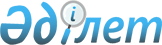 Об утверждении бюджета Кос-Истекского сельского округа на 2024-2026 годыРешение Каргалинского районного маслихата Актюбинской области от 29 декабря 2023 года № 121.
      В соответствии с пунктом 2 статьи 9-1 Бюджетного кодекса Республики Казахстан, со статьей 6 Закона Республики Казахстан от "О местном государственном управлении и самоуправлении в Республике Казахстан", Каргалинский районный маслихат РЕШИЛ:
      1. Утвердить бюджет Кос-Истекского сельского округа на 2024-2026 годы согласно приложениям 1, 2 и 3 соответственно, в том числе на 2024 год в следующих объемах:
      1) доходы – 76024 тысяч тенге,
      в том числе:
      налоговые поступления - 10734 тысяч тенге;
      неналоговые поступления - 155 тысяч тенге;
      поступления от продажи основного капитала – 416 тысяч тенге;
      поступления трансфертов – 64719 тысяч тенге;
      2) затраты - 81557,4 тысяч тенге;
      3) чистое бюджетное кредитование – 0 тенге,
      в том числе:
      бюджетные кредиты – 0 тенге;
      погашение бюджетных кредитов – 0 тенге;
      4) сальдо по операциям с финансовыми активами – 0 тенге;
      в том числе:
      приобретение финансовых активов – 0 тенге;
      5) дефицит (профицит) бюджета – -5533,4 тысяч тенге;
      6) финансирование дефицита (использование профицита) бюджета – 5533,4 тысяч тенге,
      в том числе:
      используемые остатки бюджетных средств – 5533,4 тысяч тенге.
      Сноска. Пункт 1 – в редакции решения Каргалинского районного маслихата Актюбинской области от 26.06.2024 № 185 (вводится в действие с 01.01.2024).


      2. Учесть, что в доход бюджета сельского округа зачисляются следующие поступления:
      индивидуальный подоходный налог;
      налоги на имущество;
      земельный налог;
      налог на транспортные средства;
      поступления за использование природных и других ресурсов;
      доходы от аренды имущества, находящегося в государственной собственности;
      продажа земли.
      3. Принять к сведению и руководству, что в соответствии со статьей 9 Закона Республики Казахстан "О республиканском бюджете на 2024-2026 годы" установлено:
      с 1 января 2024 года:
      1) минимальный размер заработной платы - 85 000тенге;
      2) месячный расчетный показатель для исчисления пособий и иных социальных выплат, а также применения штрафных санкций, налогов и других платежей в соответствии с законодательством Республики Казахстан – 3 692 тенге;
      3) величина прожиточного минимума для исчисления размеров базовых социальных выплат –43 407 тенге.
      4. Учесть в бюджете сельского округа на 2024 год субвенции, передаваемые из районного бюджета в сумме – 58 842 тысячи тенге.
      5. Учесть в бюджете сельского округа на 2024 год поступление целевых текущих трансфертов из республиканского бюджета на:
      повышение заработной платы отдельных категорий гражданских служащих, работников организаций, содержащихся за счет средств государственного бюджета, работников казенных предприятий.
      Распределение указанных сумм целевых текущих трансфертов определяется на основании решения акима сельского округа.
      5-1. Учесть в бюджете сельского округа на 2024 год поступление целевых текущих трансфертов из районного бюджета на:
      обеспечение санитарии населенных пунктов;
      обеспечение функционирования автомобильных дорог в городах районного значения, селах, поселках, сельских округах.". 
      Распределение указанных сумм целевых текущих трансфертов определяется на основании решения акима сельского округа.
      Сноска. Решение дополнено пунктом 5-1 в соответствии с решением Каргалинского районного маслихата Актюбинской области от 11.04.2024 № 155 (вводится в действие с 01.01.2024).


      6. Настоящее решение вводится в действие с 1 января 2024 года. Бюджет Кос-Истекского сельского округа на 2024 год
      Сноска. Приложение 1 – в редакции решения Каргалинского районного маслихата Актюбинской области от 26.06.2024 № 185 (вводится в действие с 01.01.2024). Бюджет Кос-Истекского сельского округа на 2025 год Бюджет Кос-Истекского сельского округа на 2026 год
					© 2012. РГП на ПХВ «Институт законодательства и правовой информации Республики Казахстан» Министерства юстиции Республики Казахстан
				
      Председатель Каргалинского районного маслихата 

С. Аманжолов
Приложение 1 к решению 
Каргалинского районного 
маслихата от 29 декабря 2023 
года № 121
Категория
Категория
Категория
Категория
Категория
Сумма, тысяч тенге
Класс
Класс
Класс
Класс
Сумма, тысяч тенге
Подкласс
Подкласс
Подкласс
Сумма, тысяч тенге
Специфика
Специфика
Сумма, тысяч тенге
Наименование
Сумма, тысяч тенге
I.Доходы
76024,0
1
Налоговые поступления
10734,0
01
Подоходный налог
4921,0
 2
Индивидуальный подоходный налог
4921,0
04
Hалоги на собственность
3842,0
1
Hалоги на имущество
144,0
3
Земельный налог
43,0
4
Hалог на транспортные средства
3655,0
05
Внутренние налоги на товары, работы и услуги
1971
3
Поступление за использование природных и других ресурсов
1971
2
Неналоговые поступление
155,0
01
Доходы от государственной собственности
155,0
5
Доходы от аренды имущества, находящегося вгосударственной собственности
155,0
3
Поступления от продажи основного капитала
416,0
03
Продажа земли и нематериальных активов
416,0
1
Продажа земли
416,0
4
Поступления трансфертов
64 719,0
02
Трансферты из вышестоящих органов государственного управления
64 719,0
3
Трансферты из районного (города областного значения) бюджета
64 719,0
Функциональная группа
Функциональная группа
Функциональная группа
Функциональная группа
Функциональная группа
Функциональная группа
Сумма, тысяч тенге
Функциональная подгруппа
Функциональная подгруппа
Функциональная подгруппа
Функциональная подгруппа
Функциональная подгруппа
Сумма, тысяч тенге
Администратор бюджетных программ
Администратор бюджетных программ
Администратор бюджетных программ
Администратор бюджетных программ
Сумма, тысяч тенге
Программа
Программа
Программа
Сумма, тысяч тенге
Подпрограмма
Подпрограмма
Сумма, тысяч тенге
Наименование
Сумма, тысяч тенге
II. Затраты
81 557,4
01
Государственные услуги общего характера
47111,2
1
Представительные, исполнительные и другие органы, выполняющие общие функции государственного управления
47111,2
124
Аппарат акима города районного значения, села, поселка, сельского округа
47111,2
001
Услуги по обеспечению деятельности акима города районного значения, села, поселка, сельского округа
46457,0
022
Капитальные расходы государственного органа
654,2
06
Социальная помощь и социальное обеспечение
11672
2
Социальная помощь
11672
124
Аппарат акима города районного значения, села, поселка, сельского округа
11672
003
Оказание социальной помощи нуждающимся гражданам на дому
11672
07
Жилищно-коммунальное хозяйство
17144,2
3
Благоустройство населенных пунктов
17144,2
124
Аппарат акима города районного значения, села, поселка, сельского округа
17144,2
008
Освещение улиц в населенных пунктах
6922,8
009
Обеспечение санитарии населенных пунктов
5818,0
011
Благоустройство и озеленение населенных пунктов
4403,4
12
Транспорт и коммуникации
5630,0
1
Автомобильный транспорт
5630,0
124
Аппарат акима города районного значения, села, поселка, сельского округа
5630,0
013
Обеспечение функционирования автомобильных дорог в городах районного значения, селах, поселках, сельских округах
5630,0
Функциональная группа
Функциональная группа
Функциональная группа
Функциональная группа
Функциональная группа
Функциональная группа
Сумма, тысяч тенге
Функциональная подгруппа
Функциональная подгруппа
Функциональная подгруппа
Функциональная подгруппа
Функциональная подгруппа
Сумма, тысяч тенге
Администратор бюджетных программ
Администратор бюджетных программ
Администратор бюджетных программ
Администратор бюджетных программ
Сумма, тысяч тенге
Программа
Программа
Программа
Сумма, тысяч тенге
Подпрограмма
Подпрограмма
Сумма, тысяч тенге
Наименование
Сумма, тысяч тенге
III. Чистое бюджетное кредитование
0
Категория
Категория
Категория
Категория
Категория
Категория
Сумма, тысяч тенге
Класс
Класс
Класс
Класс
Класс
Сумма, тысяч тенге
Подкласс
Подкласс
Подкласс
Подкласс
Сумма, тысяч тенге
Специфика
Специфика
Специфика
Сумма, тысяч тенге
Сумма, тысяч тенге
Наименования
Сумма, тысяч тенге
5
Погашение бюджетных кредитов
0
01
Погашение бюджетных кредитов
0
1
Погашение бюджетных кредитов, выданных из государственного бюджета
0
Функциональная группа
Функциональная группа
Функциональная группа
Функциональная группа
Функциональная группа
Функциональная группа
Сумма, тысяч тенге
Функциональная подгруппа
Функциональная подгруппа
Функциональная подгруппа
Функциональная подгруппа
Функциональная подгруппа
Сумма, тысяч тенге
Администратор бюджетных программ
Администратор бюджетных программ
Администратор бюджетных программ
Администратор бюджетных программ
Сумма, тысяч тенге
Программа
Программа
Программа
Сумма, тысяч тенге
Подпрограмма
Подпрограмма
Сумма, тысяч тенге
Наименование
Сумма, тысяч тенге
IV. Сальдо по операциям с финансовыми активами
0
Приобретение финансовых активов
0
V. Дефицит (профицит) бюджета
-5 533,4
VI.Финансирование дефицита (использование профицита) бюджета
5 533,4
Категория
Категория
Категория
Категория
Категория
Категория
сумма, тысяч тенге
Класс
Класс
Класс
Класс
Класс
сумма, тысяч тенге
Подкласс
Подкласс
Подкласс
Подкласс
сумма, тысяч тенге
Специфика
Специфика
Специфика
сумма, тысяч тенге
сумма, тысяч тенге
Наименования
сумма, тысяч тенге
7
Поступления займов
0
01
Внутренние государственные займы
0
2
Договоры займа
0
Функциональная группа
Функциональная группа
Функциональная группа
Функциональная группа
Функциональная группа
Функциональная группа
Сумма, тысяч тенге
Функциональная подгруппа
Функциональная подгруппа
Функциональная подгруппа
Функциональная подгруппа
Функциональная подгруппа
Сумма, тысяч тенге
Администратор бюджетных программ
Администратор бюджетных программ
Администратор бюджетных программ
Администратор бюджетных программ
Сумма, тысяч тенге
Программа
Программа
Программа
Сумма, тысяч тенге
Подпрограмма
Подпрограмма
Сумма, тысяч тенге
Наименование
Сумма, тысяч тенге
16
Погашение займов
0
1
Погашение займов
0
1
Погашение займов
0
Категория
Категория
Категория
Категория
Категория
Сумма, тысяч тенге
Класс
Класс
Класс
Класс
Сумма, тысяч тенге
Подкласс
Подкласс
Подкласс
Сумма, тысяч тенге
Специфика
Специфика
Сумма, тысяч тенге
Наименования
Сумма, тысяч тенге
8
Используемые остатки бюджетных средств
5 533,4
01
Остатки бюджетных средств
5 533,4
1
Свободные остатки бюджетных средств
5 533,4Приложение 2 к решению Каргалинского районного маслихата от 29 декабря 2023 года № 121
Категория
Категория
Категория
Категория
Категория
Сумма, тысяч тенге
Класс
Класс
Класс
Класс
Сумма, тысяч тенге
Подкласс
Подкласс
Подкласс
Сумма, тысяч тенге
Специфика
Специфика
Сумма, тысяч тенге
Наименование
Сумма, тысяч тенге
I. Доходы
71 917,0
1
Налоговые поступления
11 487,0
01
Подоходный налог
5 400,0
2
Индивидуальный подоходный налог
5 400,0
04
Hалоги на собственность
3 987,0
1
Hалоги на имущество
144,0
3
Земельный налог
43,0
4
Hалог на транспортные средства
3800,0
05
Внутренние налоги на товары, работы и услуги
2100,0
3
Поступления за использование природных и других ресурсов
2100,0
2
Неналоговые поступление
162,0
01
Доходы от государственной собственности
162,0
5
Доходы от аренды имущества, находящегося в государственной собственности
162,0
3
Поступления от продажи основного капитала
416,0
03
Продажа земли и нематериальных активов
416,0
1
Продажа земли
416,0
4
Поступления трансфертов
59 852,0
02
Трансферты из вышестоящих органов государственного управления
59 852,0
3
Трансферты из районного (города областного значения) бюджета
59 852,0
Функциональная группа
Функциональная группа
Функциональная группа
Функциональная группа
Функциональная группа
Функциональная группа
Сумма, тысяч тенге
Функциональная подгруппа
Функциональная подгруппа
Функциональная подгруппа
Функциональная подгруппа
Функциональная подгруппа
Сумма, тысяч тенге
Администратор бюджетных программ
Администратор бюджетных программ
Администратор бюджетных программ
Администратор бюджетных программ
Сумма, тысяч тенге
Программа
Программа
Программа
Сумма, тысяч тенге
Подпрограмма
Подпрограмма
Сумма, тысяч тенге
Наименование
Сумма, тысяч тенге
II. Затраты
71917,0
01
Государственные услуги общего характера
44 309,0
1
Представительные, исполнительные и другие органы, выполняющие общие функции государственного управления
44 309,0
124
Аппарат акима города районного значения, села, поселка, сельского округа
44 309,0
001
Услуги по обеспечению деятельности акима города районного значения, села, поселка, сельского округа
44 309,0
06
Социальная помощь и социальное обеспечение
11 533,0
2
Социальная помощь
11 533,0
124
Аппарат акима города районного значения, села, поселка, сельского округа
11 533,0
003
Оказание социальной помощи нуждающимся гражданам на дому
11 533,0
07
Жилищно-коммунальное хозяйство
10 677,0
3
Благоустройство населенных пунктов
10 677,0
124
Аппарат акима города районного значения, села, поселка, сельского округа
10 677,0
008
Освещение улиц в населенных пунктах
6 224,0
009
Обеспечение санитарии населенных пунктов
629,0
011
Благоустройство и озеленение населенных пунктов
3 824,0
12
Транспорт и коммуникации
5 398,0
1
Автомобильный транспорт
5 398,0
124
Аппарат акима города районного значения, села, поселка, сельского округа
5 398,0
013
Обеспечение функционирования автомобильных дорог в городах районного значения, селах, поселках, сельских округах
5 398,0
Функциональная группа
Функциональная группа
Функциональная группа
Функциональная группа
Функциональная группа
Функциональная группа
Сумма, тысяч тенге
Функциональная подгруппа
Функциональная подгруппа
Функциональная подгруппа
Функциональная подгруппа
Функциональная подгруппа
Сумма, тысяч тенге
Администратор бюджетных программ
Администратор бюджетных программ
Администратор бюджетных программ
Администратор бюджетных программ
Сумма, тысяч тенге
Программа
Программа
Программа
Сумма, тысяч тенге
Подпрограмма
Подпрограмма
Сумма, тысяч тенге
Наименование
Сумма, тысяч тенге
III. Чистое бюджетное кредитование
0
Категория
Категория
Категория
Категория
Категория
Сумма, тысяч тенге
Класс
Класс
Класс
Класс
Сумма, тысяч тенге
Подкласс
Подкласс
Подкласс
Сумма, тысяч тенге
Специфика
Специфика
Сумма, тысяч тенге
Наименование
Сумма, тысяч тенге
5
Погашение бюджетных кредитов
0
01
Погашение бюджетных кредитов
0
1
Погашение бюджетных кредитов, выданных из государственного бюджета
0
Функциональная группа
Функциональная группа
Функциональная группа
Функциональная группа
Функциональная группа
Функциональная группа
Сумма, тысяч тенге
Функциональная подгруппа
Функциональная подгруппа
Функциональная подгруппа
Функциональная подгруппа
Функциональная подгруппа
Сумма, тысяч тенге
Администратор бюджетных программ
Администратор бюджетных программ
Администратор бюджетных программ
Администратор бюджетных программ
Сумма, тысяч тенге
Программа
Программа
Программа
Сумма, тысяч тенге
Подпрограмма
Подпрограмма
Сумма, тысяч тенге
Наименование
Сумма, тысяч тенге
IV. Сальдо по операциям с финансовыми активами
0
Приобретение финансовых активов
0
V. Дефицит (профицит) бюджета
0
VI.Финансирование дефицита (использование профицита) бюджета
0
Категория
Категория
Категория
Категория
Категория
Сумма, тысяч тенге
Класс
Класс
Класс
Класс
Сумма, тысяч тенге
Подкласс
Подкласс
Подкласс
Сумма, тысяч тенге
Специфика
Специфика
Сумма, тысяч тенге
Наименование
Сумма, тысяч тенге
7
Поступления займов
0
01
Внутренние государственные займы
0
2
Договоры займа
0
Функциональная группа
Функциональная группа
Функциональная группа
Функциональная группа
Функциональная группа
Функциональная группа
Сумма, тысяч тенге
Функциональная подгруппа
Функциональная подгруппа
Функциональная подгруппа
Функциональная подгруппа
Функциональная подгруппа
Сумма, тысяч тенге
Администратор бюджетных программ
Администратор бюджетных программ
Администратор бюджетных программ
Администратор бюджетных программ
Сумма, тысяч тенге
Программа
Программа
Программа
Сумма, тысяч тенге
Подпрограмма
Подпрограмма
Сумма, тысяч тенге
Наименование
Сумма, тысяч тенге
16
Погашение займов
0
1
Погашение займов
0Приложение 3 к решению Каргалинского районного маслихата от 29 декабря 2023 года № 121
Категория
Категория
Категория
Категория
Категория
Сумма, тысяч тенге
Класс
Класс
Класс
Класс
Сумма, тысяч тенге
Подкласс
Подкласс
Подкласс
Сумма, тысяч тенге
Специфика
Специфика
Сумма, тысяч тенге
Наименование
Сумма, тысяч тенге
I. Доходы
75 730,0
1
Налоговые поступления
11 887,0
01
Подоходный налог
5 600,0
2
Индивидуальный подоходный налог
5 600,0
04
Hалоги на собственность
4 087
1
Hалоги на имущество
144,0
3
Земельный налог
43,0
4
Hалог на транспортные средства
3 900,0
05
Внутренние налоги на товары, работы и услуги
2 200,0
3
Поступления за использование природных и других ресурсов
2 200,0
2
Неналоговые поступление
169,0
01
Доходы от государственной собственности
169,0
5
Доходы от аренды имущества, находящегося в государственной собственности
169,0
3
Поступления от продажи основного капитала
416,0
03
Продажа земли и нематериальных активов
416,0
1
Продажа земли
416,0
4
Поступления трансфертов
63 258,0
02
Трансферты из вышестоящих органов государственного управления
63 258,0
3
Трансферты из районного (города областного значения) бюджета
63 258,0
Функциональная группа
Функциональная группа
Функциональная группа
Функциональная группа
Функциональная группа
Функциональная группа
Сумма, тысяч тенге
Функциональная подгруппа
Функциональная подгруппа
Функциональная подгруппа
Функциональная подгруппа
Функциональная подгруппа
Сумма, тысяч тенге
Администратор бюджетных программ
Администратор бюджетных программ
Администратор бюджетных программ
Администратор бюджетных программ
Сумма, тысяч тенге
Программа
Программа
Программа
Сумма, тысяч тенге
Подпрограмма
Подпрограмма
Сумма, тысяч тенге
Наименование
Сумма, тысяч тенге
II. Затраты
75 730,0
01
Государственные услуги общего характера
45 268,0
1
Представительные, исполнительные и другие органы, выполняющие общие функции государственного управления
45 268,0
124
Аппарат акима города районного значения, села, поселка, сельского округа
45 268,0
001
Услуги по обеспечению деятельности акима города районного значения, села, поселка, сельского округа
45 268,0
06
Социальная помощь и социальное обеспечение
11 663,0
2
Социальная помощь
11 663,0
124
Аппарат акима города районного значения, села, поселка, сельского округа
11 663,0
003
Оказание социальной помощи нуждающимся гражданам на дому
11 663,0
07
Жилищно-коммунальное хозяйство
13 023,0
3
Благоустройство населенных пунктов
13 023,0
124
Аппарат акима города районного значения, села, поселка, сельского округа
13 023,0
008
Освещение улиц в населенных пунктах
6 659,0
009
Обеспечение санитарии населенных пунктов
2 273,0
011
Благоустройство и озеленение населенных пунктов
4 091,0
12
Транспорт и коммуникации
5 776,0
1
Автомобильный транспорт
5 776,0
124
Аппарат акима города районного значения, села, поселка, сельского округа
5 776,0
013
Обеспечение функционирования автомобильных дорог в городах районного значения, селах, поселках, сельских округах
5 776,0
Функциональная группа
Функциональная группа
Функциональная группа
Функциональная группа
Функциональная группа
Функциональная группа
Сумма, тысяч тенге
Функциональная подгруппа
Функциональная подгруппа
Функциональная подгруппа
Функциональная подгруппа
Функциональная подгруппа
Сумма, тысяч тенге
Администратор бюджетных программ
Администратор бюджетных программ
Администратор бюджетных программ
Администратор бюджетных программ
Сумма, тысяч тенге
Программа
Программа
Программа
Сумма, тысяч тенге
Подпрограмма
Подпрограмма
Сумма, тысяч тенге
Наименование
Сумма, тысяч тенге
III. Чистое бюджетное кредитование
0
Категория
Категория
Категория
Категория
Категория
Сумма, тысяч тенге
Класс
Класс
Класс
Класс
Сумма, тысяч тенге
Подкласс
Подкласс
Подкласс
Сумма, тысяч тенге
Специфика
Специфика
Сумма, тысяч тенге
Наименование
Сумма, тысяч тенге
5
Погашение бюджетных кредитов
0
01
Погашение бюджетных кредитов
0
1
Погашение бюджетных кредитов, выданных из государственного бюджета
0
Функциональная группа
Функциональная группа
Функциональная группа
Функциональная группа
Функциональная группа
Функциональная группа
Сумма, тысяч тенге
Функциональная подгруппа
Функциональная подгруппа
Функциональная подгруппа
Функциональная подгруппа
Функциональная подгруппа
Сумма, тысяч тенге
Администратор бюджетных программ
Администратор бюджетных программ
Администратор бюджетных программ
Администратор бюджетных программ
Сумма, тысяч тенге
Программа
Программа
Программа
Сумма, тысяч тенге
Подпрограмма
Подпрограмма
Сумма, тысяч тенге
Наименование
Сумма, тысяч тенге
IV. Сальдо по операциям с финансовыми активами
0
Приобретение финансовых активов
0
V. Дефицит (профицит) бюджета
0
VI.Финансирование дефицита (использование профицита) бюджета
0
Категория
Категория
Категория
Категория
Категория
Сумма, тысяч тенге
Класс
Класс
Класс
Класс
Сумма, тысяч тенге
Подкласс
Подкласс
Подкласс
Сумма, тысяч тенге
Специфика
Специфика
Сумма, тысяч тенге
Наименование
Сумма, тысяч тенге
7
Поступления займов
0
01
Внутренние государственные займы
0
2
Договоры займа
0
Функциональная группа
Функциональная группа
Функциональная группа
Функциональная группа
Функциональная группа
Функциональная группа
Сумма, тысяч тенге
Функциональная подгруппа
Функциональная подгруппа
Функциональная подгруппа
Функциональная подгруппа
Функциональная подгруппа
Сумма, тысяч тенге
Администратор бюджетных программ
Администратор бюджетных программ
Администратор бюджетных программ
Администратор бюджетных программ
Сумма, тысяч тенге
Программа
Программа
Программа
Сумма, тысяч тенге
Подпрограмма
Подпрограмма
Сумма, тысяч тенге
Наименование
Сумма, тысяч тенге
16
Погашение займов
0
1
Погашение займов
0